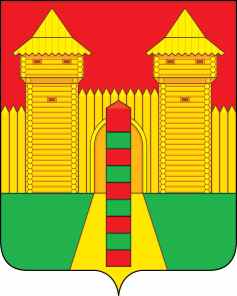 АДМИНИСТРАЦИЯ  МУНИЦИПАЛЬНОГО  ОБРАЗОВАНИЯ «ШУМЯЧСКИЙ   РАЙОН» СМОЛЕНСКОЙ  ОБЛАСТИПОСТАНОВЛЕНИЕот 15.03.2022г.№ 119          п. ШумячиВ соответствии с Положением «О Почётной грамоте Администрации                           муниципального образования «Шумячский район» Смоленской области»,                         утвержденным постановлением Администрации муниципального образования                 «Шумячский район» Смоленской области от 08.07.2010 г. № 106 (в редакции                       постановления Администрации муниципального образования «Шумячский район» Смоленской области от 28.02.2018 г. № 82), на основании ходатайства директора МБУДО «Шумячская ДШИ»  Е.А. Крупеньковой от 01.03.2022 г. № 5Администрация муниципального образования «Шумячский район»                           Смоленской областиП О С Т А Н О В Л Я Е Т:Наградить Почётной грамотой Администрации муниципального образования «Шумячский район» Смоленской области Борисову Галину Александровну,                       преподавателя Муниципального бюджетного учреждения дополнительного                         образования  «Шумячская детская школа искусств» за  многолетний труд,                              добросовестное отношение к трудовым обязанностям и в связи с  празднованием  Дня работника культуры.Глава муниципального образования«Шумячский район» Смоленской области                                                 А.Н. ВасильевО награждении Почётной грамотой  Администрации муниципального             образования «Шумячский район» Смоленской области  Г.А. Борисовой                     